АДМИНИСТРАЦИЯ ХАДЫЖЕНСКОГО ГОРОДСКОГО ПОСЕЛЕНИЯАПШЕРОНСКОГО РАЙОНАПОСТАНОВЛЕНИЕот 15.01.2016                                                                          № 26г. ХадыженскО внесении изменений в постановление администрации Хадыженского городского поселения Апшеронского района от 09 ноября 2015 года № 491 «Об утверждении административного регламента  предоставления муниципальной услуги «Предоставление муниципального имущества в аренду или безвозмездное пользование без проведения торгов»     В соответствии с Федеральным законом от 27.07.2010 № 210-ФЗ «Об организации предоставления государственных и муниципальных услуг», Указом Президента Российской Федерации от 07.05.2012 № 601 «Об основных направлениях совершенствования системы государственного управления», п о с т а н о в л я ю :      1. Внести в приложение к постановлению администрации Хадыженского городского поселения Апшеронского района от 09 ноября 2015 года № 491 «Об утверждении административного регламента  предоставления муниципальной услуги «Предоставление муниципального имущества в аренду или безвозмездное пользование без проведения торгов» (далее Регламент) следующие изменения:     1)  подпункты « д)» и «е)» пункта 2.8. раздела 2 Регламента - исключить     2) в подпункте 2.16.1 пункта 2.16. раздела 2 Регламента слова: «не может превышать 30 минут» заменить словами: «не может превышать 15 минут».     2. Главному специалисту отдела организационно-кадровой работы администрации Хадыженского городского поселения Апшеронского района Р. К. Варельджан обнародовать настоящее постановление;     3. Контроль за выполнением настоящего постановления оставляю за собой.     4. Постановление вступает в силу со дня его обнародования.Глава Хадыженского  городского поселения Апшеронского района                                                                      Ф. В. Кравцов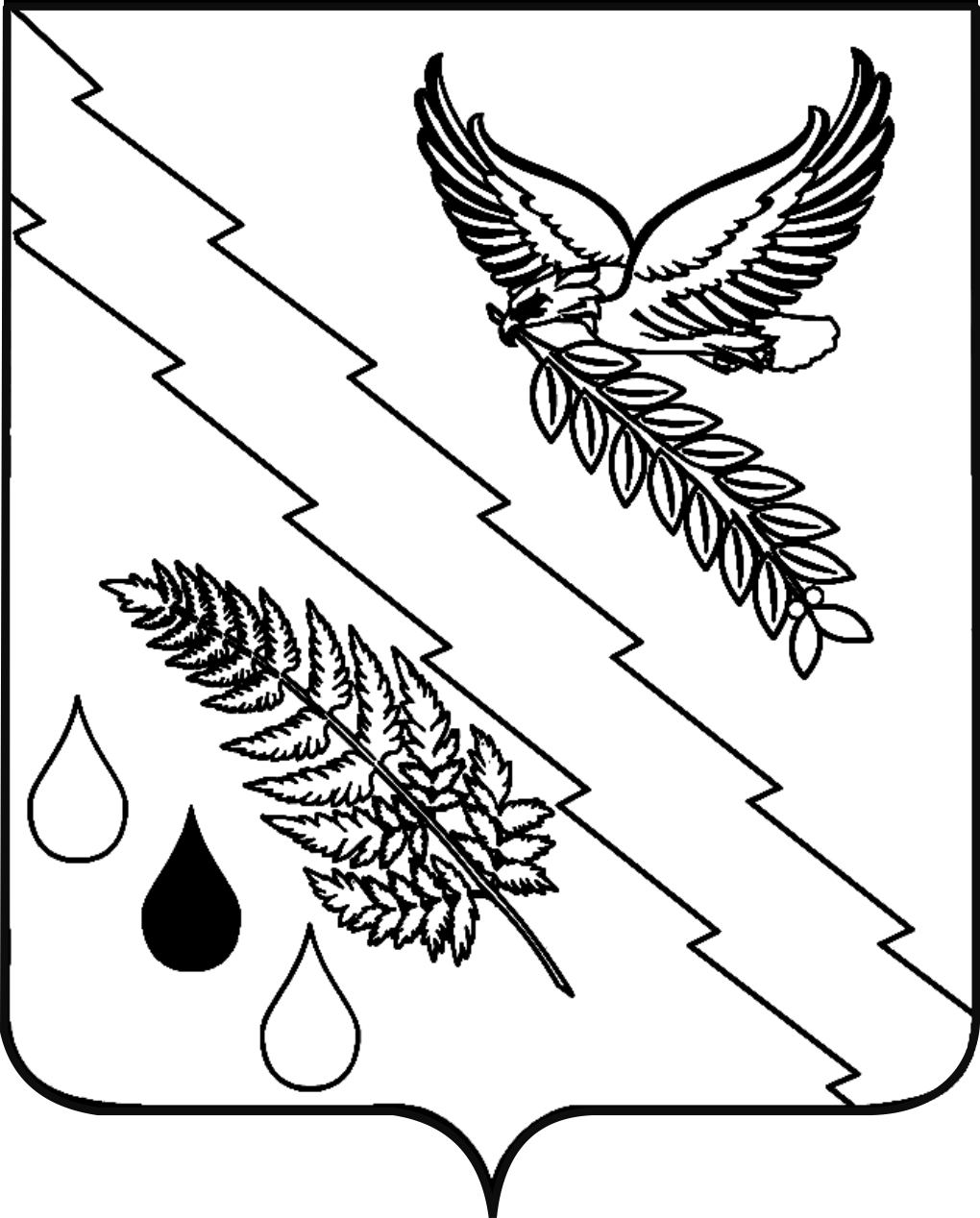 